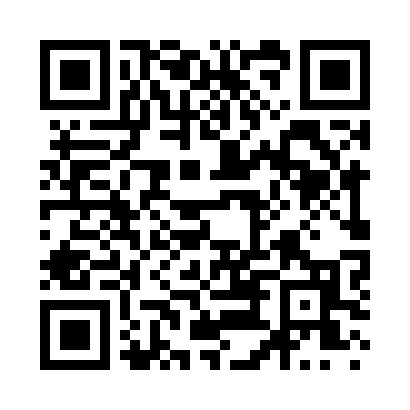 Prayer times for Abrahamsville, Pennsylvania, USAMon 1 Jul 2024 - Wed 31 Jul 2024High Latitude Method: Angle Based RulePrayer Calculation Method: Islamic Society of North AmericaAsar Calculation Method: ShafiPrayer times provided by https://www.salahtimes.comDateDayFajrSunriseDhuhrAsrMaghribIsha1Mon3:485:301:055:078:3910:212Tue3:485:301:055:078:3910:213Wed3:495:311:055:078:3910:204Thu3:505:321:055:078:3810:205Fri3:515:321:055:078:3810:196Sat3:525:331:055:078:3810:197Sun3:535:331:065:078:3710:188Mon3:545:341:065:078:3710:179Tue3:555:351:065:078:3710:1710Wed3:565:361:065:078:3610:1611Thu3:575:361:065:078:3610:1512Fri3:585:371:065:078:3510:1413Sat3:595:381:065:078:3510:1314Sun4:005:391:065:078:3410:1215Mon4:015:391:075:078:3310:1116Tue4:035:401:075:078:3310:1017Wed4:045:411:075:078:3210:0918Thu4:055:421:075:078:3110:0819Fri4:065:431:075:068:3010:0720Sat4:085:441:075:068:3010:0621Sun4:095:451:075:068:2910:0422Mon4:105:461:075:068:2810:0323Tue4:125:461:075:068:2710:0224Wed4:135:471:075:058:2610:0025Thu4:145:481:075:058:259:5926Fri4:165:491:075:058:249:5827Sat4:175:501:075:058:239:5628Sun4:185:511:075:048:229:5529Mon4:205:521:075:048:219:5330Tue4:215:531:075:048:209:5231Wed4:235:541:075:038:199:50